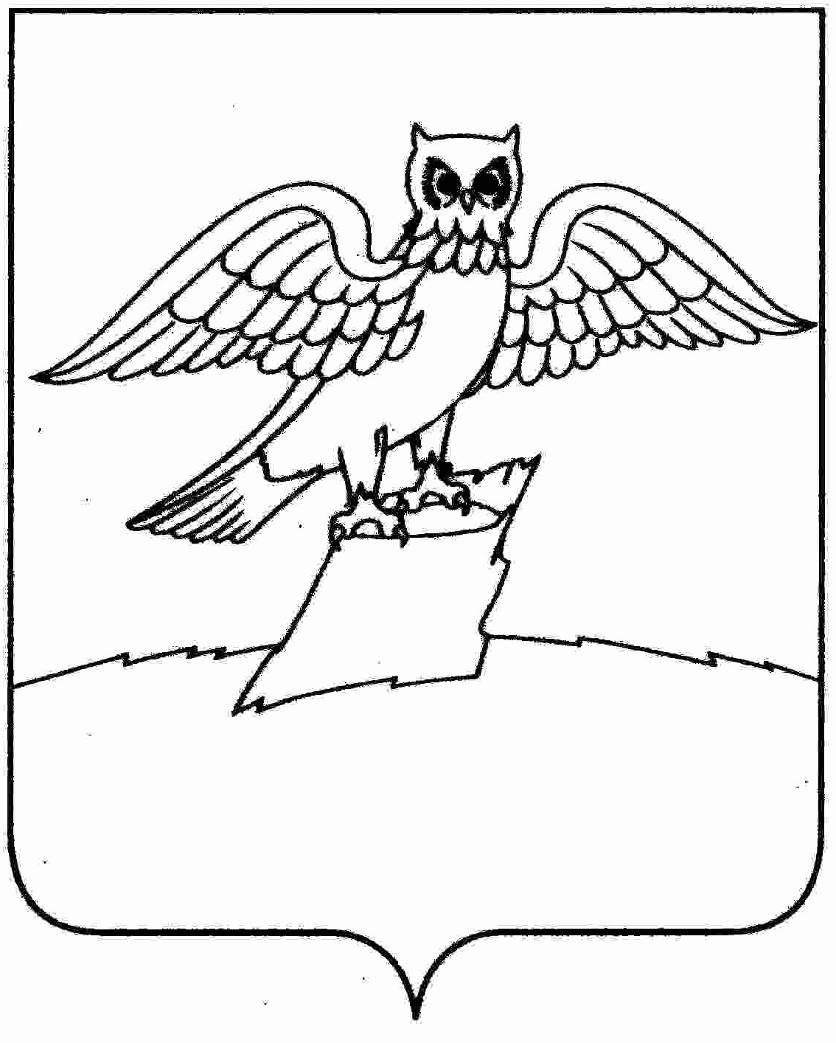 АДМИНИСТРАЦИЯ ГОРОДА КИРЖАЧКИРЖАЧСКОГО РАЙОНАП О С Т А Н О В Л Е Н И Е23.01.2019                                                                                             №   50        В соответствии с Федеральным законом от 06.10.2003 № 131-ФЗ «Об общих принципах организации местного самоуправления в Российской Федерации», со статьями 30, 31, 33 Градостроительного кодекса РФ, с целью выполнения задач градостроительного зонирования, создания условий для устойчивого развития территории, для привлечения инвестиций, в том числе путем предоставления возможности выбора наиболее эффективных видов разрешенного использования земельных участков и объектов капитального строительства,  в связи с  поступлением предложений об изменении границ территориальных зон, изменении градостроительных регламентов, руководствуясь Уставом муниципального образования город Киржач ПОСТАНОВЛЯЮ:1. Создать комиссию по подготовке проекта изменений в Правила землепользования и застройки муниципального образования город Киржач Киржачского района Владимирской области.2. Утвердить  Положение о комиссии по подготовке проекта изменений в Правила землепользования и застройки муниципального образования город Киржач Киржачского района Владимирской области и ее состав согласно приложениям № 1 и № 2.3. Постановление вступает в силу после его официального опубликования (обнародования)  и подлежит размещению на официальном сайте администрации города Киржач Владимирской области.          4. Контроль за исполнением данного постановления оставляю за собой.Глава администрации                                                           Н.В. Скороспелова Приложение № 1к постановлению главы администрации города Киржач от 23.01.2019 г. № 50ПОЛОЖЕНИЕ о комиссии по разработке проекта изменений в Правила землепользования и застройки  муниципального образования город Киржач Киржачского района Владимирской области.Общие положения1.1. Комиссия о подготовке проекта изменений в Правила землепользования и застройки города Киржач (далее – Комиссия) создается в целях подготовки проекта изменений в Правила землепользования и застройки города Киржач  (далее – проект изменений в Правила).1.2. В своей деятельности Комиссия   руководствуется   законодательством   Российской Федерации,   субъекта  Российской   Федерации, нормативными   правовыми   актами органа местного самоуправления, настоящим Положением.1.3. Комиссия    осуществляет    свою    деятельность    во    взаимодействии с органами государственной власти, структурными подразделениями администрации города Киржач района, муниципальными предприятиями, учреждениями.2. Задачи и функции Комиссии2.1. Комиссия создаётся в целях обеспечения общего руководства работ, анализа, поверки и оценки, подготовленных по её заданиям материалов при подготовке проекта изменений в Правила.2.2. Для выполнения возложенных задач Комиссия осуществляет следующие функции:- обеспечение порядка подготовки проекта изменений в  Правила;- организация и проведение в установленном порядке публичных слушаний по проекту изменений в Правила;- рассмотрение иных вопросов, связанных с подготовкой проекта изменений в  Правила.3. Порядок работы Комиссии.3.1. Заседание    Комиссии    ведёт    председатель    Комиссии,    а в его отсутствие заместитель председателя Комиссии;3.2. Комиссия самостоятельно определяет порядок своей работы путем составления плана работы Комиссии. Время, место  и повестка дня очередного  заседания определяются председателем или его заместителем. Члены Комиссии   уведомляются о месте, дате и времени проведения заседания Комиссии телефонограммой не позднее, чем за три дня до назначенной даты;3.3. Комиссия правомочна принимать решение, если на её заседании присутствует не менее двух третей членов комиссии;3.4. Решения Комиссии принимаются путём открытого голосования, простым большинством голосов. При равенстве  голосов  голос председательствующего  является решающим;3.5. Итоги каждого заседания оформляются протоколом, который подписывает председательствующий на заседании и секретарь комиссии, ведущий протокол. К протоколу могут прилагаться копии материалов, связанных с темой заседания;3.6. На заседания Комиссии могут приглашаться представители органов
государственной власти, органов местного самоуправления, общественного
объединения, иных организаций, физические лица.Приложение № 2к постановлению главы администрации города Киржачот 23.01.2019 г. № 50Состав комиссии по разработке проекта изменений в Правила землепользования и застройки муниципального образования город Киржач Киржачского района Владимирской области- Мошкова Марина Николаевна - заместитель главы администрации по вопросам жизнеобеспечения города Киржач Киржачского района (председатель Комиссии); - Губарева Светлана Николаевна – заведующий отделом по имуществу и землеустройству администрации города Киржач Киржачского района (заместитель председателя Комиссии);-  Кученкова Елена Игоревна – консультант информационно-компьютерного отдела МКУ «Управление городским хозяйством» города Киржач Киржачского района (секретарь); Члены Комиссии: - Корогодина Виктория Васильевна – заведующий юридическим отделом администрации города Киржач Киржачского района;- Мукминова Анна Васильевна – заместитель заведующего отделом по имуществу и землеустройству администрации города Киржач Киржачского района; - Опальченко Татьяна Владимировна – директор МКУ «Управление городским хозяйством» города Киржач Киржачского района (по согласованию).  О создании комиссии по подготовке проекта изменений в  Правила землепользования и застройки муниципального образования город Киржач Киржачского района Владимирской области 